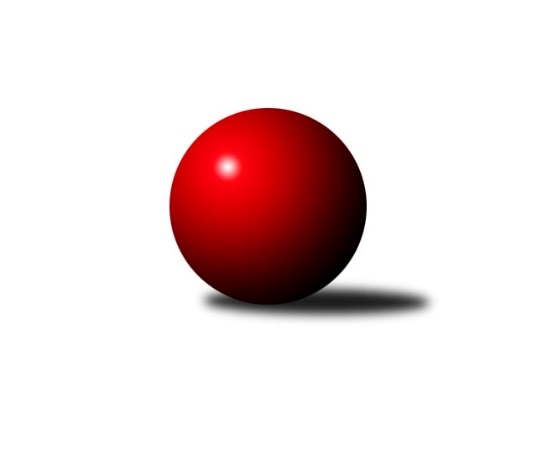 Č.6Ročník 2014/2015	4.5.2024 Severomoravská divize 2014/2015Statistika 6. kolaTabulka družstev:		družstvo	záp	výh	rem	proh	skore	sety	průměr	body	plné	dorážka	chyby	1.	TJ  Odry ˝A˝	5	5	0	0	32.0 : 8.0 	(38.0 : 22.0)	2564	10	1747	817	22.8	2.	TJ Sokol Sedlnice ˝A˝	6	4	1	1	30.5 : 17.5 	(42.5 : 29.5)	2532	9	1731	801	30.3	3.	KK Minerva Opava ˝A˝	4	3	0	1	22.0 : 10.0 	(24.5 : 23.5)	2612	6	1754	858	16	4.	TJ  Krnov ˝A˝	6	3	0	3	21.5 : 26.5 	(37.0 : 35.0)	2376	6	1653	723	44.8	5.	KK Lipník nad Bečvou ˝A˝	5	2	1	2	18.5 : 21.5 	(29.5 : 30.5)	2482	5	1727	755	35.4	6.	KK Hranice ˝A˝	6	2	1	3	21.5 : 26.5 	(29.5 : 42.5)	2458	5	1693	765	36.8	7.	TJ Horní Benešov ˝B˝	4	2	0	2	18.5 : 13.5 	(25.0 : 23.0)	2543	4	1736	806	32.3	8.	KK Minerva Opava ˝B˝	5	2	0	3	19.0 : 21.0 	(30.0 : 30.0)	2462	4	1742	721	39.8	9.	SKK Jeseník ˝A˝	6	2	0	4	19.5 : 28.5 	(33.5 : 38.5)	2576	4	1735	841	28	10.	TJ Pozemstav Prostějov	6	1	2	3	19.0 : 29.0 	(27.5 : 44.5)	2474	4	1724	750	39.8	11.	TJ Opava ˝B˝	4	1	1	2	12.0 : 20.0 	(26.0 : 22.0)	2528	3	1727	801	29.8	12.	Sokol Přemyslovice ˝B˝	5	1	0	4	14.0 : 26.0 	(29.0 : 31.0)	2457	2	1703	754	32.6Tabulka doma:		družstvo	záp	výh	rem	proh	skore	sety	průměr	body	maximum	minimum	1.	TJ Sokol Sedlnice ˝A˝	4	4	0	0	24.5 : 7.5 	(30.0 : 18.0)	2556	8	2607	2501	2.	TJ  Krnov ˝A˝	4	3	0	1	17.0 : 15.0 	(26.0 : 22.0)	2407	6	2442	2379	3.	KK Minerva Opava ˝B˝	2	2	0	0	14.0 : 2.0 	(18.0 : 6.0)	2623	4	2656	2589	4.	TJ  Odry ˝A˝	2	2	0	0	13.5 : 2.5 	(15.0 : 9.0)	2559	4	2604	2513	5.	KK Minerva Opava ˝A˝	3	2	0	1	16.0 : 8.0 	(18.5 : 17.5)	2588	4	2668	2524	6.	SKK Jeseník ˝A˝	4	2	0	2	16.5 : 15.5 	(25.0 : 23.0)	2594	4	2645	2526	7.	TJ Pozemstav Prostějov	2	1	1	0	10.0 : 6.0 	(11.5 : 12.5)	2540	3	2626	2454	8.	KK Lipník nad Bečvou ˝A˝	2	1	1	0	9.0 : 7.0 	(12.0 : 12.0)	2359	3	2373	2345	9.	TJ Horní Benešov ˝B˝	1	1	0	0	7.0 : 1.0 	(10.0 : 2.0)	2694	2	2694	2694	10.	Sokol Přemyslovice ˝B˝	2	1	0	1	8.0 : 8.0 	(14.0 : 10.0)	2525	2	2540	2510	11.	KK Hranice ˝A˝	3	1	0	2	8.5 : 15.5 	(13.5 : 22.5)	2442	2	2494	2411	12.	TJ Opava ˝B˝	2	0	1	1	6.0 : 10.0 	(13.0 : 11.0)	2541	1	2566	2516Tabulka venku:		družstvo	záp	výh	rem	proh	skore	sety	průměr	body	maximum	minimum	1.	TJ  Odry ˝A˝	3	3	0	0	18.5 : 5.5 	(23.0 : 13.0)	2566	6	2616	2474	2.	KK Hranice ˝A˝	3	1	1	1	13.0 : 11.0 	(16.0 : 20.0)	2463	3	2501	2422	3.	KK Minerva Opava ˝A˝	1	1	0	0	6.0 : 2.0 	(6.0 : 6.0)	2635	2	2635	2635	4.	TJ Opava ˝B˝	2	1	0	1	6.0 : 10.0 	(13.0 : 11.0)	2521	2	2554	2488	5.	TJ Horní Benešov ˝B˝	3	1	0	2	11.5 : 12.5 	(15.0 : 21.0)	2492	2	2566	2406	6.	KK Lipník nad Bečvou ˝A˝	3	1	0	2	9.5 : 14.5 	(17.5 : 18.5)	2523	2	2571	2475	7.	TJ Sokol Sedlnice ˝A˝	2	0	1	1	6.0 : 10.0 	(12.5 : 11.5)	2520	1	2651	2389	8.	TJ Pozemstav Prostějov	4	0	1	3	9.0 : 23.0 	(16.0 : 32.0)	2457	1	2529	2369	9.	TJ  Krnov ˝A˝	2	0	0	2	4.5 : 11.5 	(11.0 : 13.0)	2361	0	2453	2268	10.	SKK Jeseník ˝A˝	2	0	0	2	3.0 : 13.0 	(8.5 : 15.5)	2567	0	2587	2547	11.	Sokol Přemyslovice ˝B˝	3	0	0	3	6.0 : 18.0 	(15.0 : 21.0)	2434	0	2522	2355	12.	KK Minerva Opava ˝B˝	3	0	0	3	5.0 : 19.0 	(12.0 : 24.0)	2409	0	2484	2326Tabulka podzimní části:		družstvo	záp	výh	rem	proh	skore	sety	průměr	body	doma	venku	1.	TJ  Odry ˝A˝	5	5	0	0	32.0 : 8.0 	(38.0 : 22.0)	2564	10 	2 	0 	0 	3 	0 	0	2.	TJ Sokol Sedlnice ˝A˝	6	4	1	1	30.5 : 17.5 	(42.5 : 29.5)	2532	9 	4 	0 	0 	0 	1 	1	3.	KK Minerva Opava ˝A˝	4	3	0	1	22.0 : 10.0 	(24.5 : 23.5)	2612	6 	2 	0 	1 	1 	0 	0	4.	TJ  Krnov ˝A˝	5	3	0	2	18.5 : 21.5 	(31.0 : 29.0)	2430	6 	3 	0 	1 	0 	0 	1	5.	KK Minerva Opava ˝B˝	5	2	0	3	19.0 : 21.0 	(30.0 : 30.0)	2462	4 	2 	0 	0 	0 	0 	3	6.	SKK Jeseník ˝A˝	5	2	0	3	18.5 : 21.5 	(31.5 : 28.5)	2591	4 	2 	0 	2 	0 	0 	1	7.	KK Hranice ˝A˝	5	2	0	3	17.5 : 22.5 	(23.5 : 36.5)	2444	4 	1 	0 	2 	1 	0 	1	8.	KK Lipník nad Bečvou ˝A˝	4	1	1	2	13.5 : 18.5 	(23.5 : 24.5)	2486	3 	0 	1 	0 	1 	0 	2	9.	TJ Opava ˝B˝	4	1	1	2	12.0 : 20.0 	(26.0 : 22.0)	2528	3 	0 	1 	1 	1 	0 	1	10.	TJ Pozemstav Prostějov	5	1	1	3	15.0 : 25.0 	(21.5 : 38.5)	2491	3 	1 	0 	0 	0 	1 	3	11.	TJ Horní Benešov ˝B˝	3	1	0	2	11.5 : 12.5 	(15.0 : 21.0)	2492	2 	0 	0 	0 	1 	0 	2	12.	Sokol Přemyslovice ˝B˝	5	1	0	4	14.0 : 26.0 	(29.0 : 31.0)	2457	2 	1 	0 	1 	0 	0 	3Tabulka jarní části:		družstvo	záp	výh	rem	proh	skore	sety	průměr	body	doma	venku	1.	TJ Horní Benešov ˝B˝	1	1	0	0	7.0 : 1.0 	(10.0 : 2.0)	2694	2 	1 	0 	0 	0 	0 	0 	2.	KK Lipník nad Bečvou ˝A˝	1	1	0	0	5.0 : 3.0 	(6.0 : 6.0)	2345	2 	1 	0 	0 	0 	0 	0 	3.	KK Hranice ˝A˝	1	0	1	0	4.0 : 4.0 	(6.0 : 6.0)	2501	1 	0 	0 	0 	0 	1 	0 	4.	TJ Pozemstav Prostějov	1	0	1	0	4.0 : 4.0 	(6.0 : 6.0)	2454	1 	0 	1 	0 	0 	0 	0 	5.	TJ Opava ˝B˝	0	0	0	0	0.0 : 0.0 	(0.0 : 0.0)	0	0 	0 	0 	0 	0 	0 	0 	6.	KK Minerva Opava ˝B˝	0	0	0	0	0.0 : 0.0 	(0.0 : 0.0)	0	0 	0 	0 	0 	0 	0 	0 	7.	KK Minerva Opava ˝A˝	0	0	0	0	0.0 : 0.0 	(0.0 : 0.0)	0	0 	0 	0 	0 	0 	0 	0 	8.	Sokol Přemyslovice ˝B˝	0	0	0	0	0.0 : 0.0 	(0.0 : 0.0)	0	0 	0 	0 	0 	0 	0 	0 	9.	TJ  Odry ˝A˝	0	0	0	0	0.0 : 0.0 	(0.0 : 0.0)	0	0 	0 	0 	0 	0 	0 	0 	10.	TJ Sokol Sedlnice ˝A˝	0	0	0	0	0.0 : 0.0 	(0.0 : 0.0)	0	0 	0 	0 	0 	0 	0 	0 	11.	TJ  Krnov ˝A˝	1	0	0	1	3.0 : 5.0 	(6.0 : 6.0)	2268	0 	0 	0 	0 	0 	0 	1 	12.	SKK Jeseník ˝A˝	1	0	0	1	1.0 : 7.0 	(2.0 : 10.0)	2547	0 	0 	0 	0 	0 	0 	1 Zisk bodů pro družstvo:		jméno hráče	družstvo	body	zápasy	v %	dílčí body	sety	v %	1.	Karel Chlevišťan 	TJ  Odry ˝A˝ 	6	/	6	(100%)	11	/	12	(92%)	2.	Milan Janyška 	TJ Sokol Sedlnice ˝A˝ 	5	/	6	(83%)	9	/	12	(75%)	3.	Josef Jurda 	TJ Pozemstav Prostějov 	5	/	6	(83%)	7	/	12	(58%)	4.	Zdeněk Macháček 	KK Lipník nad Bečvou ˝A˝ 	4.5	/	6	(75%)	7	/	12	(58%)	5.	Stanislav Ovšák 	TJ  Odry ˝A˝ 	4.5	/	6	(75%)	7	/	12	(58%)	6.	Jiří Kropáč 	-- volný los -- 	4	/	5	(80%)	9	/	10	(90%)	7.	Zdeněk Chlopčík 	KK Minerva Opava ˝A˝ 	4	/	5	(80%)	8	/	10	(80%)	8.	Petr Vaněk 	TJ  Krnov ˝A˝ 	4	/	5	(80%)	8	/	10	(80%)	9.	Petr Dvorský 	TJ  Odry ˝A˝ 	4	/	5	(80%)	7	/	10	(70%)	10.	Tomáš Valíček 	TJ Opava ˝B˝ 	4	/	5	(80%)	7	/	10	(70%)	11.	Tomáš Slavík 	KK Minerva Opava ˝A˝ 	4	/	5	(80%)	6	/	10	(60%)	12.	Jan Tögel 	-- volný los -- 	4	/	5	(80%)	6	/	10	(60%)	13.	Josef Šrámek 	-- volný los -- 	4	/	5	(80%)	5	/	10	(50%)	14.	Bohuslav Čuba 	TJ Horní Benešov ˝B˝ 	4	/	5	(80%)	5	/	10	(50%)	15.	Pavel Martinec 	KK Minerva Opava ˝A˝ 	4	/	5	(80%)	5	/	10	(50%)	16.	Vladimír Heiser 	KK Minerva Opava ˝A˝ 	4	/	5	(80%)	5	/	10	(50%)	17.	Václav Smejkal 	SKK Jeseník ˝A˝ 	4	/	6	(67%)	8.5	/	12	(71%)	18.	Petr Šulák 	SKK Jeseník ˝A˝ 	4	/	6	(67%)	5	/	12	(42%)	19.	Zdeněk Skala 	TJ Sokol Sedlnice ˝A˝ 	3.5	/	5	(70%)	6	/	10	(60%)	20.	Stanislava Ovšáková 	TJ  Odry ˝A˝ 	3.5	/	6	(58%)	7	/	12	(58%)	21.	Jaroslav Tobola 	TJ Sokol Sedlnice ˝A˝ 	3	/	3	(100%)	5	/	6	(83%)	22.	Petr Hendrych 	KK Lipník nad Bečvou ˝A˝ 	3	/	4	(75%)	6	/	8	(75%)	23.	Maciej Basista 	TJ Opava ˝B˝ 	3	/	4	(75%)	6	/	8	(75%)	24.	Pavel Močár 	Sokol Přemyslovice ˝B˝ 	3	/	4	(75%)	6	/	8	(75%)	25.	Jan Král 	KK Minerva Opava ˝B˝ 	3	/	5	(60%)	8	/	10	(80%)	26.	Miroslav Ondrouch 	Sokol Přemyslovice ˝B˝ 	3	/	5	(60%)	8	/	10	(80%)	27.	Vlastimil Skopalík 	TJ Horní Benešov ˝B˝ 	3	/	5	(60%)	7	/	10	(70%)	28.	Martin Zaoral 	TJ Pozemstav Prostějov 	3	/	5	(60%)	6.5	/	10	(65%)	29.	Renáta Smijová 	KK Minerva Opava ˝B˝ 	3	/	5	(60%)	6	/	10	(60%)	30.	Petr Pavelka st 	KK Hranice ˝A˝ 	3	/	5	(60%)	5	/	10	(50%)	31.	Petr Dankovič 	TJ Horní Benešov ˝B˝ 	3	/	5	(60%)	5	/	10	(50%)	32.	Zdeněk Grulich 	Sokol Přemyslovice ˝B˝ 	3	/	5	(60%)	5	/	10	(50%)	33.	Tomáš Král 	KK Minerva Opava ˝B˝ 	3	/	5	(60%)	5	/	10	(50%)	34.	Jaroslav Chvostek 	TJ Sokol Sedlnice ˝A˝ 	3	/	6	(50%)	9	/	12	(75%)	35.	Karel Škrobánek 	TJ  Krnov ˝A˝ 	3	/	6	(50%)	7	/	12	(58%)	36.	Zdeněk Macháček 	KK Lipník nad Bečvou ˝A˝ 	3	/	6	(50%)	7	/	12	(58%)	37.	Vlastimila Kolářová 	KK Lipník nad Bečvou ˝A˝ 	3	/	6	(50%)	6	/	12	(50%)	38.	Jiří Terrich 	KK Hranice ˝A˝ 	3	/	6	(50%)	6	/	12	(50%)	39.	Martin Juřica 	TJ Sokol Sedlnice ˝A˝ 	3	/	6	(50%)	6	/	12	(50%)	40.	Dominika Vinklarová 	KK Hranice ˝A˝ 	2.5	/	5	(50%)	4.5	/	10	(45%)	41.	Václav Kovařík 	TJ Pozemstav Prostějov 	2	/	2	(100%)	3	/	4	(75%)	42.	Martin Zavacký 	SKK Jeseník ˝A˝ 	2	/	3	(67%)	4	/	6	(67%)	43.	Stanislav Brokl 	KK Minerva Opava ˝A˝ 	2	/	3	(67%)	3	/	6	(50%)	44.	Jan Strnadel 	KK Minerva Opava ˝B˝ 	2	/	4	(50%)	5	/	8	(63%)	45.	Jan Stuchlík 	TJ Sokol Sedlnice ˝A˝ 	2	/	4	(50%)	4.5	/	8	(56%)	46.	Dalibor Vinklar 	KK Hranice ˝A˝ 	2	/	4	(50%)	4	/	8	(50%)	47.	Miroslav Dimidenko 	TJ  Odry ˝A˝ 	2	/	4	(50%)	4	/	8	(50%)	48.	Petr Rak 	TJ Horní Benešov ˝B˝ 	2	/	4	(50%)	4	/	8	(50%)	49.	Marek Frydrych 	TJ  Odry ˝A˝ 	2	/	4	(50%)	4	/	8	(50%)	50.	Vítězslav Kadlec 	TJ  Krnov ˝A˝ 	2	/	4	(50%)	4	/	8	(50%)	51.	Monika Pavelková 	KK Hranice ˝A˝ 	2	/	4	(50%)	3	/	8	(38%)	52.	Jana Frydrychová 	TJ  Odry ˝A˝ 	2	/	4	(50%)	3	/	8	(38%)	53.	Dušan Říha 	-- volný los -- 	2	/	4	(50%)	3	/	8	(38%)	54.	Jiří Vrba 	SKK Jeseník ˝A˝ 	2	/	5	(40%)	5	/	10	(50%)	55.	Jiří Jedlička 	TJ  Krnov ˝A˝ 	2	/	5	(40%)	5	/	10	(50%)	56.	František Opravil 	KK Hranice ˝A˝ 	2	/	5	(40%)	5	/	10	(50%)	57.	Michal Blažek 	TJ Horní Benešov ˝B˝ 	2	/	5	(40%)	4	/	10	(40%)	58.	František Vícha 	TJ  Krnov ˝A˝ 	2	/	6	(33%)	6	/	12	(50%)	59.	Jiří Fárek 	SKK Jeseník ˝A˝ 	2	/	6	(33%)	5	/	12	(42%)	60.	Stanislav Feike 	TJ Pozemstav Prostějov 	2	/	6	(33%)	4	/	12	(33%)	61.	Pavel Černohous 	TJ Pozemstav Prostějov 	2	/	6	(33%)	3	/	12	(25%)	62.	Josef Čapka 	TJ Pozemstav Prostějov 	2	/	6	(33%)	2	/	12	(17%)	63.	Martin Bilíček 	TJ Horní Benešov ˝B˝ 	1.5	/	4	(38%)	3	/	8	(38%)	64.	Jaromíra Smejkalová 	SKK Jeseník ˝A˝ 	1.5	/	6	(25%)	5	/	12	(42%)	65.	Alexandr Krajzinger 	-- volný los -- 	1	/	1	(100%)	2	/	2	(100%)	66.	Michal Klich 	TJ Horní Benešov ˝B˝ 	1	/	1	(100%)	2	/	2	(100%)	67.	Zdeněk Kment 	TJ Horní Benešov ˝B˝ 	1	/	1	(100%)	2	/	2	(100%)	68.	Barbora Janyšková 	TJ Sokol Sedlnice ˝A˝ 	1	/	1	(100%)	1	/	2	(50%)	69.	Aleš Fischer 	KK Minerva Opava ˝A˝ 	1	/	1	(100%)	1	/	2	(50%)	70.	Rudolf Haim 	TJ Opava ˝B˝ 	1	/	2	(50%)	3	/	4	(75%)	71.	Karel Vágner 	KK Minerva Opava ˝B˝ 	1	/	2	(50%)	2	/	4	(50%)	72.	Ladislav Mandák 	KK Lipník nad Bečvou ˝A˝ 	1	/	2	(50%)	2	/	4	(50%)	73.	Vladimír Staněk 	KK Minerva Opava ˝B˝ 	1	/	2	(50%)	1	/	4	(25%)	74.	Mária Konečná 	KK Minerva Opava ˝B˝ 	1	/	2	(50%)	1	/	4	(25%)	75.	Vladimír Vavrečka 	TJ  Krnov ˝A˝ 	1	/	3	(33%)	3	/	6	(50%)	76.	Miluše Rychová 	TJ  Krnov ˝A˝ 	1	/	3	(33%)	3	/	6	(50%)	77.	Petr Frank 	KK Minerva Opava ˝B˝ 	1	/	3	(33%)	2	/	6	(33%)	78.	Josef Matušek 	TJ Opava ˝B˝ 	1	/	4	(25%)	4	/	8	(50%)	79.	Josef Němec 	TJ Opava ˝B˝ 	1	/	4	(25%)	4	/	8	(50%)	80.	Luděk Slanina 	KK Minerva Opava ˝A˝ 	1	/	4	(25%)	3.5	/	8	(44%)	81.	Marcela Jurníčková 	Sokol Přemyslovice ˝B˝ 	1	/	4	(25%)	3	/	8	(38%)	82.	František Všetička 	-- volný los -- 	1	/	4	(25%)	3	/	8	(38%)	83.	Richard Štětka 	KK Lipník nad Bečvou ˝A˝ 	1	/	4	(25%)	3	/	8	(38%)	84.	Michal Kolář 	Sokol Přemyslovice ˝B˝ 	1	/	4	(25%)	2	/	8	(25%)	85.	Miroslav Plachý 	TJ Pozemstav Prostějov 	1	/	4	(25%)	2	/	8	(25%)	86.	Jaroslav Ledvina 	KK Hranice ˝A˝ 	1	/	4	(25%)	1	/	8	(13%)	87.	Milan Dvorský 	Sokol Přemyslovice ˝B˝ 	1	/	5	(20%)	4	/	10	(40%)	88.	Vilém Zeiner 	KK Lipník nad Bečvou ˝A˝ 	1	/	6	(17%)	3.5	/	12	(29%)	89.	Lukáš Vaněk 	TJ  Krnov ˝A˝ 	0.5	/	4	(13%)	1	/	8	(13%)	90.	Petr Wolf 	TJ Opava ˝B˝ 	0	/	1	(0%)	1	/	2	(50%)	91.	Daniel Malina 	TJ  Odry ˝A˝ 	0	/	1	(0%)	0	/	2	(0%)	92.	Jana Kulhánková 	KK Lipník nad Bečvou ˝A˝ 	0	/	1	(0%)	0	/	2	(0%)	93.	Adéla Sobotíková 	TJ Sokol Sedlnice ˝A˝ 	0	/	1	(0%)	0	/	2	(0%)	94.	Jiří Kolář 	KK Lipník nad Bečvou ˝A˝ 	0	/	1	(0%)	0	/	2	(0%)	95.	Pavel Kovalčík 	TJ Opava ˝B˝ 	0	/	1	(0%)	0	/	2	(0%)	96.	Václav Kolařík ml. 	TJ Pozemstav Prostějov 	0	/	1	(0%)	0	/	2	(0%)	97.	Josef Krajzinger 	-- volný los -- 	0	/	1	(0%)	0	/	2	(0%)	98.	Jiří Kankovský 	Sokol Přemyslovice ˝B˝ 	0	/	2	(0%)	1	/	4	(25%)	99.	Radek Fischer 	KK Minerva Opava ˝A˝ 	0	/	2	(0%)	1	/	4	(25%)	100.	Jiří Vrba 	SKK Jeseník ˝A˝ 	0	/	2	(0%)	1	/	4	(25%)	101.	Rostislav Cundrla 	SKK Jeseník ˝A˝ 	0	/	2	(0%)	0	/	4	(0%)	102.	Zdeňka Terrichová 	KK Hranice ˝A˝ 	0	/	3	(0%)	1	/	6	(17%)	103.	Otto Nagy 	-- volný los -- 	0	/	3	(0%)	0	/	6	(0%)	104.	Svatopluk Kříž 	TJ Opava ˝B˝ 	0	/	4	(0%)	4	/	8	(50%)	105.	Vladimír Peter 	TJ Opava ˝B˝ 	0	/	4	(0%)	2	/	8	(25%)	106.	Adam Chvostek 	TJ Sokol Sedlnice ˝A˝ 	0	/	4	(0%)	2	/	8	(25%)Průměry na kuželnách:		kuželna	průměr	plné	dorážka	chyby	výkon na hráče	1.	HKK Olomouc, 1-8	2602	1797	804	43.3	(433.7)	2.	SKK Jeseník, 1-4	2579	1757	822	28.4	(429.9)	3.	 Horní Benešov, 1-4	2570	1737	833	33.0	(428.5)	4.	Minerva Opava, 1-2	2568	1756	811	23.8	(428.0)	5.	TJ Opava, 1-4	2543	1749	794	33.8	(423.9)	6.	TJ  Prostějov, 1-4	2542	1746	795	32.3	(423.7)	7.	Sokol Přemyslovice, 1-4	2520	1738	781	32.8	(420.0)	8.	TJ Sokol Sedlnice, 1-2	2513	1723	789	31.8	(418.8)	9.	TJ Odry, 1-4	2496	1720	776	30.3	(416.1)	10.	KK Hranice, 1-2	2449	1706	743	36.3	(408.2)	11.	TJ Krnov, 1-2	2403	1672	730	45.1	(400.5)	12.	KK Lipník nad Bečvou, 1-2	2343	1643	700	44.8	(390.6)Nejlepší výkony na kuželnách:HKK Olomouc, 1-8KK Minerva Opava ˝A˝	2747	3. kolo	Karel Chlevišťan 	TJ  Odry ˝A˝	507	4. koloTJ  Odry ˝A˝	2675	4. kolo	Tomáš Slavík 	KK Minerva Opava ˝A˝	497	3. kolo-- volný los --	2631	3. kolo	Vladimír Heiser 	KK Minerva Opava ˝A˝	471	3. kolo-- volný los --	2584	4. kolo	Stanislav Ovšák 	TJ  Odry ˝A˝	469	4. kolo-- volný los --	2505	1. kolo	Alexandr Krajzinger 	-- volný los --	466	4. koloKK Lipník nad Bečvou ˝A˝	2470	1. kolo	František Všetička 	-- volný los --	464	3. kolo		. kolo	Zdeněk Macháček 	KK Lipník nad Bečvou ˝A˝	463	1. kolo		. kolo	Dušan Říha 	-- volný los --	463	1. kolo		. kolo	Jan Tögel 	-- volný los --	462	3. kolo		. kolo	Luděk Slanina 	KK Minerva Opava ˝A˝	459	3. koloSKK Jeseník, 1-4SKK Jeseník ˝A˝	2645	3. kolo	Tomáš Slavík 	KK Minerva Opava ˝A˝	477	6. koloKK Minerva Opava ˝A˝	2635	6. kolo	Václav Smejkal 	SKK Jeseník ˝A˝	475	3. koloTJ  Odry ˝A˝	2616	1. kolo	Václav Smejkal 	SKK Jeseník ˝A˝	475	6. koloSKK Jeseník ˝A˝	2605	4. kolo	Petr Dvorský 	TJ  Odry ˝A˝	468	1. koloSKK Jeseník ˝A˝	2600	6. kolo	Richard Štětka 	KK Lipník nad Bečvou ˝A˝	467	3. koloSKK Jeseník ˝A˝	2526	1. kolo	Martin Zavacký 	SKK Jeseník ˝A˝	463	6. koloKK Lipník nad Bečvou ˝A˝	2524	3. kolo	Václav Smejkal 	SKK Jeseník ˝A˝	455	4. koloKK Minerva Opava ˝B˝	2484	4. kolo	Stanislav Ovšák 	TJ  Odry ˝A˝	454	1. kolo		. kolo	Jaromíra Smejkalová 	SKK Jeseník ˝A˝	450	1. kolo		. kolo	Václav Smejkal 	SKK Jeseník ˝A˝	448	1. kolo Horní Benešov, 1-4TJ Horní Benešov ˝B˝	2694	5. kolo	Bohuslav Čuba 	TJ Horní Benešov ˝B˝	486	5. koloTJ Horní Benešov ˝B˝	2567	2. kolo	Petr Rak 	TJ Horní Benešov ˝B˝	469	5. koloSKK Jeseník ˝A˝	2547	5. kolo	Michal Klich 	TJ Horní Benešov ˝B˝	464	2. kolo-- volný los --	2475	2. kolo	Martin Bilíček 	TJ Horní Benešov ˝B˝	457	5. kolo		. kolo	Jan Tögel 	-- volný los --	444	2. kolo		. kolo	Vlastimil Skopalík 	TJ Horní Benešov ˝B˝	438	5. kolo		. kolo	Vlastimil Skopalík 	TJ Horní Benešov ˝B˝	438	2. kolo		. kolo	Petr Rak 	TJ Horní Benešov ˝B˝	435	2. kolo		. kolo	Václav Smejkal 	SKK Jeseník ˝A˝	432	5. kolo		. kolo	Josef Šrámek 	-- volný los --	432	2. koloMinerva Opava, 1-2KK Minerva Opava ˝A˝	2668	5. kolo	Milan Janyška 	TJ Sokol Sedlnice ˝A˝	477	5. koloKK Minerva Opava ˝B˝	2656	6. kolo	Zdeněk Chlopčík 	KK Minerva Opava ˝A˝	464	5. koloTJ Sokol Sedlnice ˝A˝	2651	5. kolo	Luděk Slanina 	KK Minerva Opava ˝A˝	460	5. koloKK Minerva Opava ˝B˝	2589	3. kolo	Tomáš Král 	KK Minerva Opava ˝B˝	457	3. koloKK Minerva Opava ˝A˝	2573	4. kolo	Zdeněk Chlopčík 	KK Minerva Opava ˝A˝	455	2. koloTJ Opava ˝B˝	2554	2. kolo	Tomáš Král 	KK Minerva Opava ˝B˝	452	6. koloKK Minerva Opava ˝A˝	2524	2. kolo	Tomáš Slavík 	KK Minerva Opava ˝A˝	452	5. koloSokol Přemyslovice ˝B˝	2522	3. kolo	Maciej Basista 	TJ Opava ˝B˝	451	2. koloKK Lipník nad Bečvou ˝A˝	2475	4. kolo	Karel Vágner 	KK Minerva Opava ˝B˝	449	6. koloTJ Pozemstav Prostějov	2468	6. kolo	Pavel Martinec 	KK Minerva Opava ˝A˝	448	4. koloTJ Opava, 1-4TJ Opava ˝B˝	2566	4. kolo	Martin Zaoral 	TJ Pozemstav Prostějov	462	4. koloTJ Horní Benešov ˝B˝	2566	1. kolo	Tomáš Valíček 	TJ Opava ˝B˝	456	5. koloTJ Opava ˝B˝	2545	5. kolo	Rudolf Haim 	TJ Opava ˝B˝	455	4. kolo-- volný los --	2539	5. kolo	Bohuslav Čuba 	TJ Horní Benešov ˝B˝	453	1. koloTJ Pozemstav Prostějov	2529	4. kolo	Dušan Říha 	-- volný los --	452	5. koloTJ Opava ˝B˝	2516	1. kolo	Zdeněk Kment 	TJ Horní Benešov ˝B˝	450	1. kolo		. kolo	Maciej Basista 	TJ Opava ˝B˝	445	5. kolo		. kolo	Josef Němec 	TJ Opava ˝B˝	444	1. kolo		. kolo	Jan Tögel 	-- volný los --	443	5. kolo		. kolo	Josef Jurda 	TJ Pozemstav Prostějov	440	4. koloTJ  Prostějov, 1-4TJ Pozemstav Prostějov	2626	2. kolo	Martin Zaoral 	TJ Pozemstav Prostějov	476	2. koloSKK Jeseník ˝A˝	2587	2. kolo	Pavel Černohous 	TJ Pozemstav Prostějov	459	5. koloKK Hranice ˝A˝	2501	5. kolo	Petr Pavelka st 	KK Hranice ˝A˝	450	5. koloTJ Pozemstav Prostějov	2454	5. kolo	Josef Čapka 	TJ Pozemstav Prostějov	449	2. kolo		. kolo	Václav Smejkal 	SKK Jeseník ˝A˝	448	2. kolo		. kolo	Stanislav Feike 	TJ Pozemstav Prostějov	442	2. kolo		. kolo	Josef Jurda 	TJ Pozemstav Prostějov	437	2. kolo		. kolo	Josef Jurda 	TJ Pozemstav Prostějov	434	5. kolo		. kolo	Jaromíra Smejkalová 	SKK Jeseník ˝A˝	431	2. kolo		. kolo	Jiří Fárek 	SKK Jeseník ˝A˝	431	2. koloSokol Přemyslovice, 1-4TJ  Odry ˝A˝	2608	6. kolo	Stanislava Ovšáková 	TJ  Odry ˝A˝	450	6. koloSokol Přemyslovice ˝B˝	2540	6. kolo	Pavel Močár 	Sokol Přemyslovice ˝B˝	450	6. koloSokol Přemyslovice ˝B˝	2510	2. kolo	Karel Chlevišťan 	TJ  Odry ˝A˝	448	6. koloKK Hranice ˝A˝	2422	2. kolo	Miroslav Ondrouch 	Sokol Přemyslovice ˝B˝	445	2. kolo		. kolo	Petr Dvorský 	TJ  Odry ˝A˝	444	6. kolo		. kolo	Milan Dvorský 	Sokol Přemyslovice ˝B˝	440	6. kolo		. kolo	Miroslav Ondrouch 	Sokol Přemyslovice ˝B˝	439	6. kolo		. kolo	Zdeněk Grulich 	Sokol Přemyslovice ˝B˝	438	2. kolo		. kolo	Marek Frydrych 	TJ  Odry ˝A˝	436	6. kolo		. kolo	Dalibor Vinklar 	KK Hranice ˝A˝	433	2. koloTJ Sokol Sedlnice, 1-2TJ Sokol Sedlnice ˝A˝	2607	3. kolo	Jaroslav Chvostek 	TJ Sokol Sedlnice ˝A˝	471	4. koloTJ Sokol Sedlnice ˝A˝	2598	6. kolo	Jan Stuchlík 	TJ Sokol Sedlnice ˝A˝	470	3. koloTJ Sokol Sedlnice ˝A˝	2519	4. kolo	Martin Juřica 	TJ Sokol Sedlnice ˝A˝	463	3. koloTJ Horní Benešov ˝B˝	2504	3. kolo	Milan Janyška 	TJ Sokol Sedlnice ˝A˝	453	6. koloTJ Sokol Sedlnice ˝A˝	2501	1. kolo	Josef Jurda 	TJ Pozemstav Prostějov	451	1. koloTJ Opava ˝B˝	2488	6. kolo	Jaroslav Tobola 	TJ Sokol Sedlnice ˝A˝	449	1. koloTJ Pozemstav Prostějov	2463	1. kolo	Milan Janyška 	TJ Sokol Sedlnice ˝A˝	448	4. koloSokol Přemyslovice ˝B˝	2424	4. kolo	Jaroslav Tobola 	TJ Sokol Sedlnice ˝A˝	443	4. kolo		. kolo	Jaroslav Chvostek 	TJ Sokol Sedlnice ˝A˝	442	6. kolo		. kolo	Milan Janyška 	TJ Sokol Sedlnice ˝A˝	441	1. koloTJ Odry, 1-4TJ  Odry ˝A˝	2604	5. kolo	Petr Dvorský 	TJ  Odry ˝A˝	482	5. koloTJ  Odry ˝A˝	2513	2. kolo	Stanislava Ovšáková 	TJ  Odry ˝A˝	459	5. koloTJ  Krnov ˝A˝	2453	2. kolo	Stanislav Ovšák 	TJ  Odry ˝A˝	444	5. koloKK Minerva Opava ˝B˝	2417	5. kolo	Karel Chlevišťan 	TJ  Odry ˝A˝	443	2. kolo		. kolo	Stanislav Ovšák 	TJ  Odry ˝A˝	442	2. kolo		. kolo	Karel Škrobánek 	TJ  Krnov ˝A˝	440	2. kolo		. kolo	Jan Král 	KK Minerva Opava ˝B˝	431	5. kolo		. kolo	Tomáš Král 	KK Minerva Opava ˝B˝	427	5. kolo		. kolo	Petr Dvorský 	TJ  Odry ˝A˝	425	2. kolo		. kolo	Karel Chlevišťan 	TJ  Odry ˝A˝	419	5. koloKK Hranice, 1-2KK Lipník nad Bečvou ˝A˝	2571	6. kolo	Petr Hendrych 	KK Lipník nad Bečvou ˝A˝	466	6. koloKK Hranice ˝A˝	2494	1. kolo	Zdeněk Macháček 	KK Lipník nad Bečvou ˝A˝	449	6. koloTJ  Odry ˝A˝	2474	3. kolo	Jaroslav Ledvina 	KK Hranice ˝A˝	446	1. koloKK Hranice ˝A˝	2420	3. kolo	Vladimír Staněk 	KK Minerva Opava ˝B˝	444	1. koloKK Hranice ˝A˝	2411	6. kolo	Marek Frydrych 	TJ  Odry ˝A˝	439	3. koloKK Minerva Opava ˝B˝	2326	1. kolo	Stanislava Ovšáková 	TJ  Odry ˝A˝	427	3. kolo		. kolo	Petr Pavelka st 	KK Hranice ˝A˝	424	1. kolo		. kolo	Ladislav Mandák 	KK Lipník nad Bečvou ˝A˝	423	6. kolo		. kolo	Zdeněk Macháček 	KK Lipník nad Bečvou ˝A˝	422	6. kolo		. kolo	Karel Chlevišťan 	TJ  Odry ˝A˝	419	3. koloTJ Krnov, 1-2KK Hranice ˝A˝	2467	4. kolo	Josef Jurda 	TJ Pozemstav Prostějov	440	3. koloTJ  Krnov ˝A˝	2442	6. kolo	Karel Škrobánek 	TJ  Krnov ˝A˝	438	3. koloTJ  Krnov ˝A˝	2412	4. kolo	Jiří Terrich 	KK Hranice ˝A˝	428	4. koloTJ Horní Benešov ˝B˝	2406	6. kolo	Monika Pavelková 	KK Hranice ˝A˝	427	4. koloTJ  Krnov ˝A˝	2396	1. kolo	Petr Vaněk 	TJ  Krnov ˝A˝	422	4. koloTJ  Krnov ˝A˝	2379	3. kolo	Dalibor Vinklar 	KK Hranice ˝A˝	421	4. koloTJ Pozemstav Prostějov	2369	3. kolo	Miluše Rychová 	TJ  Krnov ˝A˝	418	1. koloSokol Přemyslovice ˝B˝	2355	1. kolo	Miroslav Ondrouch 	Sokol Přemyslovice ˝B˝	418	1. kolo		. kolo	Jiří Jedlička 	TJ  Krnov ˝A˝	416	6. kolo		. kolo	František Vícha 	TJ  Krnov ˝A˝	415	1. koloKK Lipník nad Bečvou, 1-2TJ Sokol Sedlnice ˝A˝	2389	2. kolo	Zdeněk Macháček 	KK Lipník nad Bečvou ˝A˝	438	5. koloKK Lipník nad Bečvou ˝A˝	2373	2. kolo	Zdeněk Macháček 	KK Lipník nad Bečvou ˝A˝	426	2. koloKK Lipník nad Bečvou ˝A˝	2345	5. kolo	Zdeněk Skala 	TJ Sokol Sedlnice ˝A˝	426	2. koloTJ  Krnov ˝A˝	2268	5. kolo	Zdeněk Macháček 	KK Lipník nad Bečvou ˝A˝	422	2. kolo		. kolo	Milan Janyška 	TJ Sokol Sedlnice ˝A˝	419	2. kolo		. kolo	Zdeněk Macháček 	KK Lipník nad Bečvou ˝A˝	415	5. kolo		. kolo	Petr Vaněk 	TJ  Krnov ˝A˝	409	5. kolo		. kolo	Jaroslav Chvostek 	TJ Sokol Sedlnice ˝A˝	402	2. kolo		. kolo	Vítězslav Kadlec 	TJ  Krnov ˝A˝	397	5. kolo		. kolo	Vladimír Vavrečka 	TJ  Krnov ˝A˝	394	5. koloČetnost výsledků:	8.0 : 0.0	1x	7.0 : 1.0	5x	6.5 : 1.5	2x	6.0 : 2.0	8x	5.5 : 2.5	1x	5.0 : 3.0	6x	4.0 : 4.0	4x	3.0 : 5.0	1x	2.0 : 6.0	5x	1.5 : 6.5	1x	1.0 : 7.0	2x